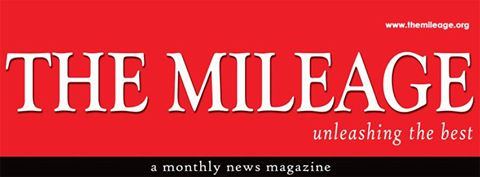 REGISTRATION FORMENKINDLE 2015 – “BELLES-LETTRES”A CREATION-ARY LITERARY COMPETITIONNAME: _______________________________________________________________________AGE: ___________		GENDER: ___________________	OCCUPATION: ______________________________________	SCHOOL/COLLEGE/INSTITUTION: _____________________________________________ADDRESS: ___________________________________________________________________EMAIL ID: ____________________________________________________________________PHONE NO.: ________________________________ENTRY SUBMISSION GENRE: __________________________________________________THEME OF THE ENTRY: _______________________________________________________FEES: _________________			MODE OF PAYMENT: _____________________I, hereby, accept that all the details provided are true to the best of my knowledge and that the entries send by me are the original and unpublished work.SIGNATURE OF THE CANDIDATE: